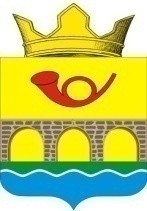 РОССИЙСКАЯ  ФЕДЕРАЦИЯРОСТОВСКАЯ ОБЛАСТЬ  НЕКЛИНОВСКИЙ РАЙОНАДМИНИСТРАЦИЯ  САМБЕКСКОГО СЕЛЬСКОГО ПОСЕЛЕНИЯРАСПОРЯЖЕНИЕ24 октября  2023 г. №  44с. Самбек    В соответствии со статьей 1842 Бюджетного кодекса Российской Федерации, Решением Собрания депутатов Самбекского сельского поселения от 27.07.2007 № 66 «О бюджетном процессе в Самбекском сельском поселении», а также распоряжением Администрации Самбекского сельского поселения от 06.06.2023 № 36  «Об утверждении Порядка и сроков составления проекта бюджета Самбекского сельского поселения  на 2024 год и на плановый период 2025 и 2026 годов»:1. Утвердить основные направления бюджетной и налоговой политики Неклиновского района на 2024 год и на плановый период 2025 и 2026 годов согласно приложению к настоящему постановлению.        2. Сектору экономики и финансов Администрации Самбекского сельского поселения обеспечить разработку проекта  бюджета Самбекского сельского поселения на основе основных направлений бюджетной  и налоговой политики Самбекского сельского поселения на 2024 год и на плановый период 2026 и 2026 годов.3. Настоящее распоряжение вступает в силу со дня подписания.4. Контроль за выполнением распоряжения возложить на начальника сектора экономики и финансов Ковалеву Т.И. Глава Администрации  Самбекского сельского поселения                                         М.А.СоболевскийПриложениек распоряжениюАдминистрацииСамбекского сельского поселения от  24.10.2023 № 44ОСНОВНЫЕ НАПРАВЛЕНИЯбюджетной и налоговой политики Самбекского сельского поселения на 2024 год и на плановый период 2025 и 2026 годовНастоящие Основные направления разработаны с учетом основных приоритетов государственной политики Российской Федерации, Послания Президента Российской Федерации Федеральному Собранию Российской Федерации от 21.02.2023 года, указов Президента Российской Федерации от 07.05.2018 № 204 «О национальных целях и стратегических задачах развития Российской Федерации на период до 2024 года» и от 21.07.2020 № 474 «О национальных целях развития Российской Федерации на период до 2030 года», итогов реализации бюджетной и налоговой политики в 2022 – 2023 годах, и основных направлений бюджетной, налоговой и таможенно-тарифной политики Российской Федерации на 2024 год и на плановый период 2025 и 2026 годов.Целью Основных направлений является определение условий и подходов, используемых для формирования проекта бюджета Самбекского сельского поселения Неклиновского района на 2024 год и на плановый период 2025 и 2026 годов.1. Основные итоги реализациибюджетной и налоговой политики в 2022 – 2023 годахБюджетными параметрами  учтены приоритеты бюджетной политики по сохранению социальной стабильности, обеспечению первоочередных задач социально-экономического развития Самбекского сельского поселения.Доходы бюджета Самбекского сельского поселения составили 29253,5 тыс рублей, с ростом от 2021 года на 7,5 процента.Собственные доходы бюджета Самбекского сельского послеения поступили в объеме 11395,6 тыс. рублей, с ростом к 2021 году на 2190,5 тыс.рублей, или на 23,8 процента.Расходы  бюджета  Самбекского сельского исполнены в 2022 году в сумме 28354,7 тыс. рублей, или на 97,6 процента к плану, с ростом на 4,1 процента к 2021 году.По результатам исполнения  бюджета сложилось превышение доходов над расходами бюджета Самбекского сельского поселения (профицит) в объеме 898,8 тыс. рублей.В сфере бюджетных расходов бюджетная политика реализовывалась с учетом  задач по стабилизации и сбалансированности бюджета.За период I полугодия 2023 г. исполнение бюджета Самбекского сельского поселения обеспечено с положительной динамикой. Доходы исполнены в сумме 14046,0 тыс. рублей, или на 54,8 процента к годовому плану. В том числе собственные налоговые и неналоговые поступления составили 1958,7 тыс. рублей. Расходы исполнены в объеме 16109,2 тыс. рублей, или на 57,6 процентов к плану.По итогам I полугодия 2023 г. расходы бюджета Самбекского сельского поселения с учетом их  увеличения за счет остатков 2022 года и межбюджетных трансфертов из других уровней бюджетной системы Российской Федерации увеличены в сравнении с первоначально утвержденным бюджетом на 3627,7 тыс. рублей.2. Основные цели и задачи бюджетной и налоговой политикина 2024 год и на плановый период 2025 и 2026 годовБюджетная и налоговая политика Самбекского сельского поселения на 2024 год и на плановый период 2025 и 2026 годов будет соответствовать основным подходам, реализуемым в 2023 году с учетом эффективного расходования бюджетных средств, оптимизации и переформатирования расходов бюджета Самбекского сельского поселения, создания резерва для обеспечения приоритетных и непредвиденных расходов бюджета Самбекского сельского поселения.Основные направления бюджетной политики на 2024 – 2026 годы сконцентрированы в первую очередь на реализации задач, поставленных Президентом Российской Федерации, Губернатором Ростовской области и Главой Администрации Самбекского сельского поселения. Безусловным приоритетом является достижение целей национального развития, выполнение социальных обязательств, повышение уровня жизни граждан. Во исполнение поручений Послания Президента Российской Федерации запланировано увеличение заработной платы работникам бюджетной сферы в связи с увеличением минимального размера оплаты труда с 1 января 2024 г. до 19 242 рублей и необходимостью доведения уровня заработной платы работников бюджетного сектора до средней заработной платы по экономике региона.В целях соблюдения финансовой дисциплины бюджетные проектировки планируются с учетом выполнения обязательств, предусмотренных соглашениями о предоставлении дотаций на выравнивание бюджетной обеспеченности из областного бюджета.Продолжится соблюдение требований бюджетного законодательства, предельного уровня муниципального долга и бюджетного дефицита, недопущение образования кредиторской задолженности.2.1. Налоговая политика Самбекского сельского поселения на 2024 год и на плановый период 2025 и 2026 годовОсновными задачами налоговой политики являются, с одной стороны, сохранение бюджетной устойчивости, получение необходимого объема бюджетных доходов.Установленные на местном уровне льготы по земельному налогу и налогу на имущество физических лиц носят социально значимый характер.В трехлетней перспективе будет продолжена работа по укреплению доходной базы бюджета поселения за счет наращивания стабильных доходных источников и мобилизации в бюджет имеющихся резервов.Продолжится взаимодействие органов местного самоуправления с региональными органами власти в решении задач по дополнительной мобилизации доходов. Совершенствование нормативной правовой базы по вопросам налогообложения будет осуществляться в условиях изменений федерального и регионального налогового законодательства.В целях повышения уровня самообеспеченности Самбекского сельского поселения основной задачей остается расширение налогооблагаемой базы и улучшение инвестиционного климата.2.2. Основные направления бюджетной политикив области социальной сферыОдним из основных подходов бюджетной политики в области социальной сферы является увеличение уровня доходов граждан.Повышение оплаты труда работникам бюджетной сферы планируется согласно указам Президента Российской Федерации от 07.05.2012 № 597 «О мероприятиях по реализации государственной социальной политики», от 01.06.2012 № 761 «О Национальной стратегии действий в интересах детей на 2012 – 2017 годы» и от 28.12.2012 № 1688 «О некоторых мерах по реализации государственной политики в сфере защиты детей-сирот и детей, оставшихся без попечения родителей» с учетом необходимости сохранения соотношения средней заработной платы отдельных категорий работников с показателем «среднемесячная начисленная заработная плата наемных работников в организациях, у индивидуальных предпринимателей и физических лиц (среднемесячный доход от трудовой деятельности)» по Ростовской области на 2024 – 2026 годы.Также запланировано повышение расходов на заработную плату отдельных низкооплачиваемых категорий работников до уровня минимального размера оплаты труда.3. Повышение эффективностии приоритизация бюджетных расходовБюджетная политика в сфере расходов направлена на безусловное исполнение действующих расходных обязательств, в том числе с учетом их приоритизации и повышения эффективности использования финансовых ресурсов.В целях создания условий для эффективного использования средств бюджета Самбекского сельского поселения и мобилизации ресурсов продолжится применение следующих основных подходов:формирование расходных обязательств с учетом переформатирования структуры расходов бюджета Самбекского сельского поселения исходя из установленных приоритетов;разработка бюджета Самбекского сельского поселения на основе муниципальных программ Самбекского сельского поселения с учетом интегрированных в их структуру региональных проектов;неустановление расходных обязательств, не связанных с решением вопросов, отнесенных Конституцией Российской Федерации и федеральными законами к полномочиям органов местного самоуправления;совершенствование межбюджетных отношений.4. Основные подходык формированию межбюджетных отношенийВ целях повышения качества управления муниципальными финансами, повышения ответственности органов местного самоуправления за проводимую бюджетную политику, в том числе обеспечения финансовыми ресурсами первоочередных социально значимых расходов местных бюджетов, продолжится практика заключения соглашений, предусматривающих мероприятия по социально-экономическому развитию и оздоровлению муниципальных финансов, а также проведение оценки качества управления бюджетным процессом в сельском поселении.5. Обеспечение сбалансированности бюджета Самбекского сельского поселения.В условиях, когда российская экономика вступила в фазу структурной перестройки из-за введения беспрецедентных внешних торговых и финансовых ограничений, особенно важно обеспечить бюджетную устойчивость и сбалансированность бюджета Самбекского сельского поселения. Для поддержания текущей ликвидности в течение года планируется использование таких инструментов, как управление остатками средств на едином счете бюджета Самбекского сельского поселения.Об основных направлениях бюджетной и налоговой политики Самбекского сельского поселения на 2024 год и на плановый период 2025 и 2026 годов